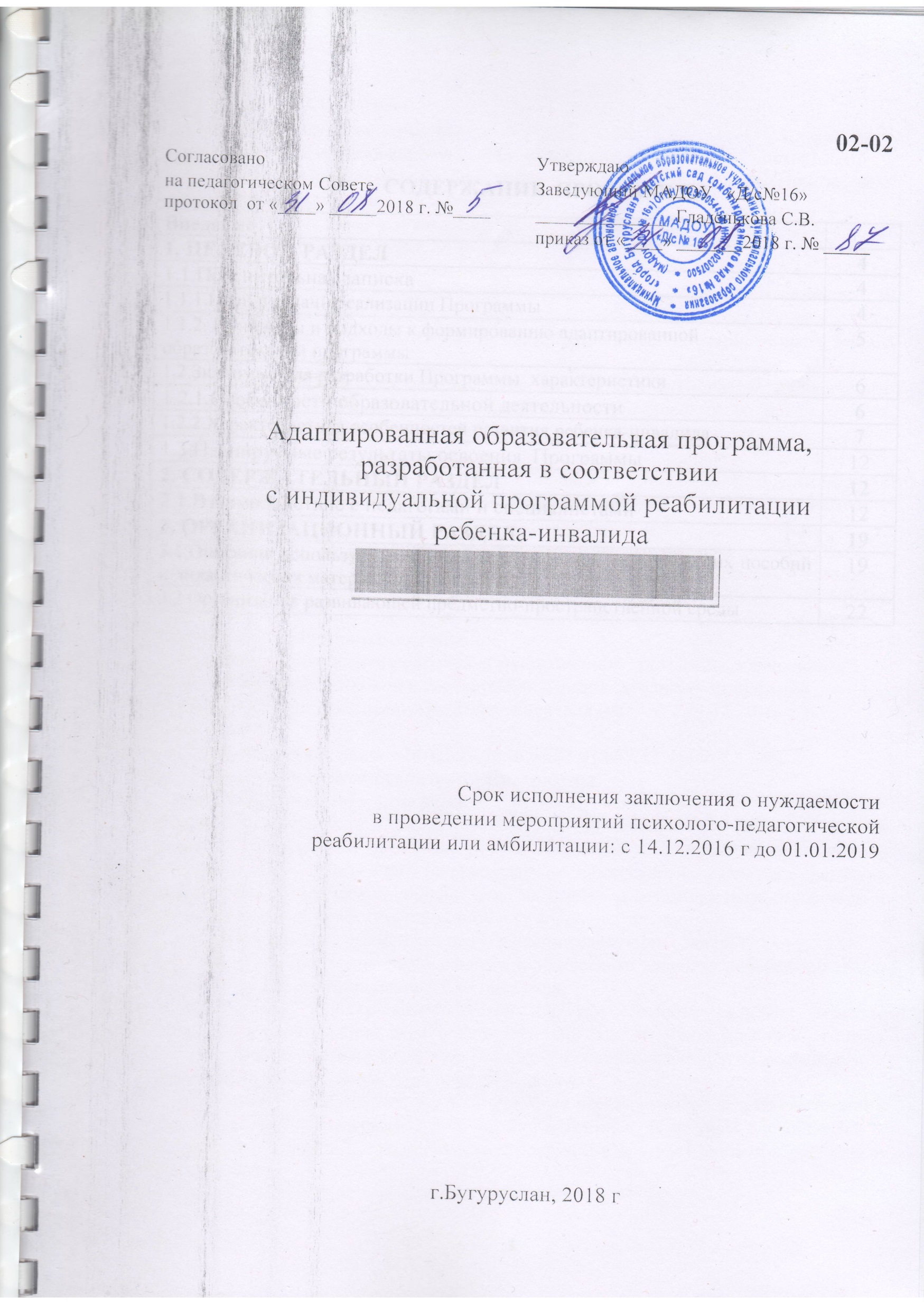 СОДЕРЖАНИЕ  ПРОГРАММЫ1.ЦЕЛЕВОЙ РАЗДЕЛ 1.1. Пояснительная запискаАдаптированная образовательная программа, разработанная в соответствии с индивидуальной программы реабилитации ребенка-инвалида (далее Программа)в соответствии с нормативными документами:- Законом Российской Федерации от 29.12.2012 № 273-ФЗ «Об образовании Российской Федерации» ч.1ст.79;-Санитарно-эпидемиологическими правилами и нормами СанПиН 2.4.1.3049-13 «Санитарно-эпидемиологические требования к устройству,  содержанию и организации режима работы дошкольных образовательных учреждений» (утвержден постановлением Главного государственного санитарного врача РФ от 15 мая 2013 г. № 26);-Федеральным государственным образовательным стандартом дошкольного образования (утвержден Приказом Министерства образования  и   науки   РФ от 17.10.2013 г.  № 1155)-Приказом Министерства образования и науки Российской Федерации от 30.08.2013 № 1014 «Об утверждении порядка организации и осуществления образовательной деятельности по основным общеобразовательным программам – образовательным программам дошкольного образования».-Приказом Минздравсоцразвития РФ № 379н от 4 августа 2008 г. «Об утверждении форм индивидуальной программы реабилитации инвалида, индивидуальной программы реабилитации ребенка-инвалида, выдаваемых федеральными государственными учреждениями медико-социальной экспертизы, порядка их разработки и реализации».Срок реализации адаптированной образовательной программы дошкольного образования, разработанной в соответствии с индивидуальной программой реабилитации или абилитации ребёнка - инвалида (ИПРА) с 14.12.2016  г. до 01.01.2019 г.Приказ о зачислении в МБДОУ №190 от 09.06.2016  №55-в.1.1.1.Цели и задачи реализации ПрограммыЦель реализации программы: проектирование модели коррекционно-развивающей психолого-педагогической работы, максимально обеспечивающей создание условий для развития ребенка-инвалида с задержкой психического развития его позитивной социализации, личностного развития, развития инициативы и творческих способностей на основе сотрудничества с взрослыми и сверстниками в соответствующих возрасту видах деятельности.Цель Программы  достигается через решение следующих задач:- охрана и укрепление физического и психического здоровья ребенка-инвалида, в том числе его эмоционального благополучия;-обеспечение равных возможностей для полноценного развития ребенка-инвалида в период дошкольного детства независимо от места проживания, пола, нации, языка, социального статуса, психофизиологических и других особенностей, в том числе ограниченных возможностей здоровья;- создание благоприятных условий развития ребенка-инвалида в соответствии с его возрастными и индивидуальными особенностями, развитием способностей и творческого потенциала как субъекта отношений с другими детьми, взрослыми и миром;- объединение обучения и воспитания в целостный образовательный процесс на основе духовно-нравственных и социокультурных ценностей, принятых в обществе правил и норм поведения в интересах человека, семьи, общества;-обеспечение коррекции нарушений развития и социальную адаптацию ребенка-инвалида.- формирование общей культуры личности, развитие социальных, нравственных, эстетических, интеллектуальных, физических качеств,инициативности, самостоятельности и ответственности ребенка, формирование предпосылок учебной деятельности;-формирование социокультурной среды, соответствующей возрастным и индивидуальным особенностям ребенка-инвалида;-обеспечение психолого-педагогической поддержки семьи и повышение компетентности родителей (законных представителей) в вопросах развития и образования, охраны и укрепления здоровья ребенка;- обеспечение преемственности целей, задач и содержания дошкольного общего и начального общего образования.Решение конкретных задач коррекционно-развивающей работы, обозначенных в каждом разделе Программы, возможно лишь при условии комплексного подхода к воспитанию и образованию, тесной взаимосвязи в работе всех специалистов (учителя-логопеда, педагога-психолога, воспитателей) МАДОУ «Д/с № 16», а также при участии родителей (законных представителей) в реализации программных требований.1.1.2. Принципы и подходы к формированию адаптированной образовательной программыВ соответствии со Стандартом Программа осуществляется на основе на следующих принципах:Поддержка разнообразия детства. Сохранение уникальности и самоценности детства как важного этапа в общем развитии человека. Позитивная социализация ребенка. Личностно-развивающий и гуманистический характер взаимодействия взрослых (родителей (законных представителей), педагогических и иных работников МАДОУ «Д/с № 16») и детей. Содействие и сотрудничество детей и взрослых, признание ребенка полноценным участником (субъектом) образовательных отношений.Сотрудничество МАДОУ «Д/с № 16» с семьей. Индивидуализация дошкольного образования. Возрастная адекватность образования.Развивающее вариативное образование.Полнота содержания и интеграция отдельных образовательных областей. Инвариантность ценностей и целей при вариативности средств реализации и достижения целей. Таким образом, исходя из ФГОС ДО, в Программе учитываются:Индивидуальные потребности ребенка-инвалида, связанные с его жизненной ситуацией и состоянием здоровья, определяющие особые условия получения им образования (далее – особые образовательные потребности), индивидуальные особенности ребенка;Возрастная адекватность дошкольного образования (соответствие условий, требований, методов возрасту и особенностям развития); Построение образовательной деятельности на основе индивидуальных особенностей ребенка-инвалида, когда сам ребенок становится субъектом образования; Возможности освоения ребенком-инвалидом Программы на разных этапах ее реализации; Специальные условия для получения образования ребенка-инвалида, в том числе использование специальных методов, методических пособий и дидактических материалов, проведение групповых и индивидуальных коррекционных занятий и осуществления квалифицированной коррекции нарушений их развития. Коррекционно-развивающая работа направлена на: Преодоление нарушений развития ребенка-инвалида, оказание квалифицированной помощи в освоении Программы;Разностороннее развитие ребенка-инвалида с учетом возрастных и индивидуальных особенностей и особых образовательных потребностей, социальной адаптации. Система коррекционно-развивающей работы базируется на следующих общедидактических принципах:Принцип целенаправленности образовательной деятельности. Принцип целостности и системности образовательной деятельности. Принцип гуманистической направленности образовательной деятельности и уважения к личности ребенка. Принцип сознательности и активности личности в образовательной деятельности.и принципах организации коррекционно-развивающей работы с детьми с тяжелыми нарушениями речи в условиях МАДОУ «Д/с № 16»:1.Принцип системности коррекционных, профилактических и развивающих задач.2.Принцип единства диагностики и коррекции. 3.Принцип планирования и организации специальной коррекционно-воспитательной работы с учетом структуры дефекта, индивидуальных особенностей детей.  4.Принцип группировки учебного материала в разных разделах программы по темам, которые являются сквозными на весь период дошкольного обучения.5.Принцип реализации деятельностного подхода к коррекционно-воспитательной работе, т.е. проведение всех видов воспитательной работы – образовательной и коррекционной в русле основных видов детской деятельности.6.Принцип комплексного использования методов и приемов коррекционно-педагогической деятельности.7. Принцип компетентностного подхода.8.Принцип учёта психофизического состояния ребенка при определении объёма и характера проводимой с ним работы по освоению адаптированной основной образовательной программы.9. Принцип взаимосвязи в работе специалистов.10.Принцип дифференцированного подхода к коррекционной работе.11.Принцип приоритетного формирования качеств личности, необходимых для дальнейшей социальной адаптации.12.Принцип планирования и проведения всех образовательных и коррекционно-воспитательных мероприятий на основе максимально сохранных в своем развитии функций с коррекцией нарушенных функций и формирование приемов их компенсации.1.2.Значимые для разработки Программы  характеристики1.2.1.Особенности образовательной деятельностиРебенок – инвалид обучается в группе компенсирующей направленности для детей с задержкой психического развития (ЗПР). Образование в группе носит светский характер.Содержание адаптированной образовательной программы, в соответствии со Стандартом, включает в себя совокупность пяти образовательных областей, которые обеспечивают разностороннее развитие детей с учетом их возрастных, физиологических и индивидуальных особенностей по направлениям: социально-коммуникативное развитие, речевое развитие, познавательное развитие, художественно-эстетическое развитие, физическое развитие.Образовательная деятельность осуществляется воспитателями в процессе организации основных видов детской деятельности: двигательной, игровой, коммуникативной, трудовой, познавательно-исследовательской, изобразительной, музыкальной, при восприятии художественной литературы и фольклора, конструировании.Образовательная деятельность может быть образовательной деятельностью (далее-ОД) или образовательной деятельностью, осуществляемой в ходе режимных моментов (далее- ОДРМ), самостоятельная игровая деятельность.Образовательная деятельность с воспитателем, учителем-логопедом, музыкальным руководителем, педагогом-психологом может быть подгрупповой и индивидуальной и ведется в рамках реализации АОП ДО для детей  с ЗПР МАДОУ «Д/с №16»  и АОП, разработанной в соответствии с индивидуальной программой реабилитации ребенка-инвалида.Интеграция образовательных областей осуществляется посредством использования сквозных в рамках одной возрастной группы форм, методов и приемов, обусловленных возрастными особенностями детей, принципов организации и руководства. Они едины для всех направлений и объединяют компоненты в единую систему. Основу организации образовательной деятельности составляет комплексно-тематический принцип с ведущей игровой деятельностью, а решение программных задач осуществляется в разных формах образовательной деятельности, осуществляемой в режимных моментах, а так же в самостоятельной деятельности детей.Образовательная деятельность осуществляется по двум режимам в группе компенсирующей направленности, с учетом теплого и холодного периода года.Группа, в которой прибывает ребенок-инвалид функционирует в режиме 5-дневной рабочей недели. Коррекционная работа с ребенком-инвалидом ведется учителем-логопедом и педагогом-психологом (по согласованию с родителями), закрепляется в ОДРМ воспитателем.Программа реализуется также в самостоятельной деятельности и процессе взаимодействия с семьями воспитанников.Организационная форма коррекционно-развивающей работы с ребенком-инвалидом рассматривается, как специально организованный процесс взаимодействия взрослого и ребенка. Характер взаимодействия обусловлен содержанием работы, методами, приемами и применяемыми видами деятельности.Особенности коррекционно-развивающей работы с ребенком-инвалидом состоят в необходимости индивидуального и дифференцированного подхода, снижения темпа обучения, структурной простоты содержания знания и умений, наглядности, возврата к уже изученному материалу, развития самостоятельности и активности1.2.Значимые для разработки АОП характеристики1.2.1.Особенности образовательной деятельностиРебенок – инвалид обучается в группе компенсирующей направленности для детей с задержкой психического развития (ЗПР). Образование в группе носит светский характер.Содержание адаптированной образовательной программы, в соответствии со Стандартом, включает в себя совокупность пяти образовательных областей, которые обеспечивают разностороннее развитие детей с учетом их возрастных, физиологических и индивидуальных особенностей по направлениям: социально-коммуникативное развитие, речевое развитие, познавательное развитие, художественно-эстетическое развитие, физическое развитие.Образовательная деятельность осуществляется воспитателями в процессе организации основных видов детской деятельности: двигательной, игровой, коммуникативной, трудовой, познавательно-исследовательской, изобразительной, музыкальной, при восприятии художественной литературы и фольклора, конструировании.Образовательная деятельность может быть образовательной деятельностью (далее-ОД) или образовательной деятельностью, осуществляемой в ходе режимных моментов (далее- ОДРМ), самостоятельная игровая деятельность.Образовательная деятельность с воспитателем, учителем-логопедом, музыкальным руководителем, педагогом-психологом может быть подгрупповой и индивидуальной и ведется в рамках реализации АОП ДО для детей  с ЗПР МАДОУ «Д/с №16»  и АОП, разработанной в соответствии с индивидуальной программой реабилитации ребенка-инвалида.Интеграция образовательных областей осуществляется посредством использования сквозных в рамках одной возрастной группы форм, методов и приемов, обусловленных возрастными особенностями детей, принципов организации и руководства. Они едины для всех направлений и объединяют компоненты в единую систему. Основу организации образовательной деятельности составляет комплексно-тематический принцип с ведущей игровой деятельностью, а решение программных задач осуществляется в разных формах образовательной деятельности, осуществляемой в режимных моментах, а так же в самостоятельной деятельности детей.Образовательная деятельность осуществляется по двум режимам в группе компенсирующей направленности, с учетом теплого и холодного периода года.Группа, в которой прибывает ребенок-инвалид функционирует в режиме 5-дневной рабочей недели. Коррекционная работа с ребенком-инвалидом ведется учителем-логопедом и педагогом-психологом (по согласованию с родителями), закрепляется в ОДРМ воспитателем.Программа реализуется также в самостоятельной деятельности и процессе взаимодействия с семьями воспитанников.Организационная форма коррекционно-развивающей работы с ребенком-инвалидом рассматривается, как специально организованный процесс взаимодействия взрослого и ребенка. Характер взаимодействия обусловлен содержанием работы, методами, приемами и применяемыми видами деятельности.Особенности коррекционно-развивающей работы с ребенком-инвалидом состоят в необходимости индивидуального и дифференцированного подхода, снижения темпа обучения, структурной простоты содержания знания и умений, наглядности, возврата к уже изученному материалу, развития самостоятельности и активности1.2.2.Характеристика особенностей развития ребенка-инвалида Ф. И. ребенка:   Г.В.М.        пол женДата рождения 28.06.2012Состав семьи: 3 чел./  перваяОбразование родителей -   высшееРебенок-инвалид посещает группу  компенсирующую направленности для детей задержкой психического развития в возрасте от 5 до 7 лет.Категория: «ребенок-инвалид» установлена до 1.01.2019г.Анамнез жизни и заболевания: Перинатальный анамнез отягощен, герпес, ОРЗ, тазовое предлежание, кесарево.Роды- первые.Вес ребенка при рождении – 3070гр., рост-55 см; по шкале Апгар – 6 баллов.Болела  простудными заболеваниями. Ребенок  наблюдается в ГБУЗ «Бугурусланская районная больница».  Неврологический статус: сидит с 8-9 мес., ходит – с 2 л.; первые слова  с 2-3 лет, фразы – нет. Язык  малоподвижный. Голос звонкий.  В двигательной сфере отмечается нескоординированность  движений рук и ног.Особенности заболевания - синдромом Прадера- ВиллиДиагноз: синдром Прадера-Вилли. Врожденное хромосомное заболевание. Синдром Прадера-Вилли характеризуется задержкой психического, а также речевого развития, отставанием полового созревания, сложностями  в овладении навыками моторики. Больной испытывает постоянное чувство голода и как следствие – раннее ожирение. У него  сильно заметны внешние дефекты: стопы и кисти рук непропорционально маленькие, опущены веки, рост ниже средних показателей для определенного возраста. Больной быстро утомляется, часто находится в сонливом состоянии, отстаёт физически от своих сверстников. Воспринимать информацию на слух  не может,  логическое и математическое мышление находится на крайне низком уровне. Психическое состояние  нестабильно. Несмотря на общую дружелюбность, у таких больных наблюдаются вспышки гнева, немотивированной агрессии, истерики. Они  вредничают, упрямятся. У них   наблюдается дерматиломания — сдирание кусочков кожи на своём теле. Синдром Прадера-Вилли является врожденной генетической аномалией и, следовательно, не может быть излечен. Однако, если диагностировано  данное заболевание на раннем этапе и вовремя начато его лечение, то прогноз развития заболевания становится более оптимистичным. Педагогические особенности.Внешний вид отличается аккуратностью, опрятностью в одежде и прическе, Рост соответствуют возрасту, а вес не соответствует - превышает норму. Поведение в группе: девочка  активна. Взаимоотношения с детьми в группе доброжелательные. Легко идет на   контакт со взрослыми.Игра и общение с детьми и взрослыми: взаимоотношения с детьми доброжелательные. В. любит играть в коллективные подвижные игры, при этом не соблюдает правила игры – они у нее свои.   Ей трудно   развить сюжет игры. Любит рисовать, но не всегда доводит начатое дело  до конца. Не может самостоятельно найти себе занятие. Проявляет сочувствие к взрослым и детям.Социально-бытовые навыки и ориентировка в пространстве: девочка не любит трудиться. К трудовым поручениям относится не всегда ответственно, требует контроля со стороны воспитателя.Навыки самообслуживаниями не сформированы в соответствии с возрастом:  не умеет самостоятельно одеваться, раздеваться, старается соблюдать правила поведения за столом; умеет пользоваться ложкой, вилкой, при этом путает правую и левую руки.Навыки пространственной ориентировки не сформированы: не умеет ориентироваться на листе бумаги; на себе, в помещении ориентируется неплохо. Временные представления не соответствуют возрастной норме: путает времена года, их признаки, не знает названия дней недели.Отношение к занятиям и успеваемости: к занятиям В. проявляет слабый интерес.  Познавательная активность на занятиях носит кратковременный характер, отвлекается, не слышит вопроса. Память механическая, зрительная. Не ориентируется в количественном и порядковом счете. Знает и называет  не все геометрические фигуры (только  круг, квадрат),   называет не  все основные цвета  (только красный и синий). Любит лепить, но не всегда продукт деятельности соответствует образцу.  Изобразительная деятельность развита неудовлетворительно: не может справиться с заданием по образцу, старается раскрашивать, но при этом не контролирует силу нажатия на карандаш, выходит за линию. Ситуации успеха вызывают у ребенка положительные эмоции. Физическое развитие: физические навыки сформированы не в полном объеме. Основные движения выполняет не всегда правильно. Активно и заинтересованно участвует в подвижных играх. Не всегда успевает в общем темпе, испытывает затруднения в перестроении. Быстро устает.Моторное развитие. Моторика развита на среднем уровне. Испытывает затруднения в имитации движений: они скованные, заторможенные. Не умеет работать   ножницами. Дополнительные особенности развития ребёнка (его положительные и отрицательные качества) На замечания воспитателя не всегда реагирует адекватно – может заплакать, закричать, обидеться. Эмоционально-отзывчива. Требует пристального внимания со стороны воспитателя.Речевые особенности.Особенности коммуникативного поведения: предпочитает общаться с помощью слов и жестов. Ответы на вопросы -  односложные и двусложные слова. Состояние связной речи: показатель «Связная речь» -  тяжелая степень недоразвития: составление текста невозможно, понимание текста ограниченно; уровень сформированности лексического строя (объем, структура): тяжелая  степень недоразвития.  Уровень развития грамматического строя: показатель « Грамматический строй речи» - низкий  уровень-отсутствие грамматического оформления речи, резкое ограничение понимания грамматических форм и конструкций.Состояние звуковой стороны речи: тяжелая  степень недоразвитияЗвукопроизношение: нарушение произношения всех групп звуков. Коммуникативная сторона речи  сформирована на низком уровне.Фонематическое восприятие: не сформировано, понимание ограничено, не различает слова, близкие по звуковому составуСлоговая структура слова: использует простые и двусложные слова,  слова более сложной слоговой структуры недоступны: усечение и перестановки слогов и согласных в стечениях, недоговаривает последний взрывной согласный. Очень нечетко, почти неразборчиво воспроизводит контур слова.Просодическая сторона речи – низкая степень нарушения: речь интонационно монотонная, затруднения в использовании вопросительной интонации, в выделении логического ударения, паузации. Речевое дыхание поверхностное, короткий слабый речевой выдох, несовпадение вдоха и логических пауз. Голос  звонкий.Особенности строения и двигательные функции артикуляционного аппарата: без аномалии, двигательная функция – точность нарушена, переключаемость низкая.Темпо-ритмическая сторона речи – тяжелая  степень выраженности нарушения, темп замедлен, встречаются слова с неправильно интонационно выделяемым ударным слогом; наблюдаются продолжительные паузы -хезитации.Уровень сформированности звукового/звуко-буквенного анализа речиОтсутствуют элементарные формы звукового анализа.Психологические особенности.Внешний вид и поведение в ситуации обследования: аккуратный,  физическое развитие соответствует возрасту.Темп работы и работоспособность: работоспособность низкая; утомляемость, рассеянность высокая. Наблюдаются колебания работоспособности на протяжении обследования; темп работы замедленОбщая осведомленность ребенка (социально-бытовая ориентировка): низкая, не соответствует возрастной норме (ориентируется в близких родственных отношениях)Особенности поведения: активная, не усидчивая, постоянно перемещается в пространстве, не может сосредоточитьсяХарактеристика моторики, в т.ч. графической деятельности: общая моторика - сформирована недостаточно (нарушена координация движений: не умеет прыгать, навыки сформированы недостаточно, навыки бросания и ловли мяча не сформированы;  затрудняется при необходимости удержать равновесие, испытывает трудности регуляции темпа движений); мелкая моторика – не скоординированы движения пальцев, умение делать мелкие, точные движения на бытовом уровне;графические навыки развиты слабо (линии штриховки тонкие, неуверенные, отрывистые).Особенности памяти: слухоречевая снижена, зрительная в  нормеОсобенности восприятия: цвета, форма, величины  знает, определяет; пространства сформировано  недостаточно.Особенности внимания: концентрация низкая, объем ниже среднегоНе умеет длительно сосредоточиться на каком-либо деле; затруднено распределение и переключение внимания с одного вида деятельности на другой. Особенности мышления: наглядно-действенное; выполняет классификацию на элементарном бытовом уровне с использованием наглядного материала методом проб и ошибок (помощь взрослого); не обобщает; анализ и синтез не соответствует возрастной норме.Особенности воображения: не соответствует возрастной нормеОсобенности эмоционально-личностной сферы: эмоциональная неустойчивость, лабильность, легкость смены настроений и контрастных проявлений эмоций, отсутствие эмоциональной привязанностиОсобенности мотивационно - волевой сферы: мотив поведения чаще эмоциональный, практически отсутствуют волевые усилия при выполнении заданий, несамостоятельность и внушаемостьХарактер межличностных отношений: межличностные отношения неустойчивы, взаимодействие носит ситуативный характер,  предпочитает общение со взрослыми1.3. Планируемые результатыРебенок – инвалид 6 лет согласно ИПРА имеет ограничения в способности к общению (вторая степень).2.СОДЕРЖАТЕЛЬНЫЙ РАЗДЕЛ.2.1 Взаимодействие с педагогами и специалистами Ребенок - инвалид в соответствии с индивидуальной программой реабилитации ребенка - инвалида, выдаваемой федеральными государственными учреждениями медико - социальной экспертизы имеет ограничения: 1.  Способность к общению – 2. Способность к общению2 степень – способность к общению при регулярной частичной помощи других лиц с использованием при необходимости вспомогательных технических средств. Регламентирование образовательной деятельности с ребенком-инвалидом Для ребенка-инвалида проводятся индивидуальные коррекционные занятия с педагогом-психологом, учителем-логопедом, индивидуальную работу с музыкальным руководителем. Педагог-психолог проводит по программе «Психологическая помощь дошкольнику»1  раз в неделю 25 мин. по понедельникам. Учитель-логопед проводит индивидуальное коррекционное занятие 1 раз в неделю 25 мин. по вторникам. Музыкальный руководитель проводит индивидуальную работу при проведении режимных моментов 1 раз в неделю. Воспитатели организуют образовательную деятельность в совместной деятельности с ребенком, другими детьми, самостоятельной деятельности при проведении режимных моментов в различных видах детской деятельности.РАСПИСАНИЕиндивидуальной работы педагогов по реализации перспективных планов, разработанных по степеням ограничения в соответствии с ИПРА ребенка – инвалида Реализация Программы через занятия Реализация Программы в совместной деятельности воспитателей с ребенком-инвалидом, другими детьмиРеализация программы в самостоятельной деятельности 3. ОРГАНИЗАЦИОННЫЙ РАЗДЕЛ3.1.Описание используемых специальных методов, методических пособий и дидактических материалов  ПрограммыДля коррекционной работы педагоги используют следующие специальные методы:Наглядные методы - практическая деятельность организованна на основе наглядного показа, демонстрация изображений, картинок.Словесные методы - чтение художественной литературы (стихотворения, произведения, сказки и другое), игры-потешки, поручения.Игровые методы - игра, упражнения, поручения.Практические методы - упражнение (подражательно-исполнительского характера), экспериментирование.Индивидуальные методы - обеспечивают структуру отношений, при которой педагог имеет возможность реагировать на желания и потребность ребенка.    Используются специальные программы и методические пособия:3.2 Организация развивающей предметно-пространственной средыГрупповое пространство представляет собой единое помещение для игр, приема пищи, проведения ОД, сна.  Но при этом оно спланировано педагогами так, чтобы ребенок-инвалид мог делать самостоятельный выбор (где, с кем и чем ребенок будет заниматься) и принимать решения. Среда не ограничивает детскую инициативу, а наоборот, предоставляет возможности для проявления и для развития и реализации разнообразных идей. Оснащение  предметно-развивающей среды в  группеВведение1. ЦЕЛЕВОЙ РАЗДЕЛ41.1.Пояснительная записка41.1.1.Цели и задачи реализации Программы41.1.2. Принципы и подходы к формированию адаптированной образовательной программы51.2.Значимые для разработки Программы  характеристики61.2.1.Особенности образовательной деятельности61.2.2.Характеристика особенностей развития ребенка-инвалида 71.3.Планируемые результаты освоения  Программы122. СОДЕРЖАТЕЛЬНЫЙ РАЗДЕЛ122.1.  Взаимодействие с педагогами и специалистами123. ОРГАНИЗАЦИОННЫЙ РАЗДЕЛ193.1.Описание используемых специальных методов, методических пособий и дидактических материалов  Программы193.2 Организация развивающей предметно-пространственной среды22Способность к общениюРебенок владеет навыками  активной речи, формируется активный и пассивный словарь. Может выстраивать диалог со сверстниками и взрослыми, попросить помощь, участвует в коллективной деятельности.  Ориентируется на общепринятые нормы и правила культуры поведения в контактах со сверстниками и взрослыми ВоспитателиСоздают комфортные условия для развития, воспитания и образования с учетом возрастных и индивидуальных особенностей ребенка-инвалида. Обеспечивает индивидуальный подход к ребенку-инвалиду с учетом рекомендаций специалистовУчитель-логопедПроводит индивидуальное коррекционное занятие, на котором осуществляет работу на развитие, расширение словаря; развитие мелкой и артикуляционной моторики; развитие связной речи и речевого общения. Консультирует родителей (законных представителей) ребенка-инвалида по вопросам воспитания в семье; консультирует педагогов по вопросам организации взаимодействия с ребенком – инвалидом.Педагог-психологОсуществляет индивидуальное коррекционное занятие с ребенком – инвалидом по развитию способностей к самообслуживанию, ориентации, общению, контролю за своим поведением; консультирует родителей (законных представителей) ребенка-инвалида по вопросам воспитания в семье; консультирует педагогов по вопросам организации взаимодействия с ребенком – инвалидом.Музыкальный руководительРазвивает способности к общению, контролю за своим поведением посредством музыкальной деятельности.СрокиМероприятияПлан работы воспитателяПлан работы воспитателясентябрь, октябрь, ноябрь, 2018г. Учить слышать взрослого и выполнять подражательные действия. Учить поддерживать дружеские отношения с детьми в группе. Настольный театр «Курочка-рябушечка». Художественное слово «Мишка косолапый». П/и «Большие и маленькие ножки», «Зайка серенький сидит». Формировать умение высказывать в речи свои потребности («Хочу пить», «Дай покушать», «Хочу в туалет»). Формировать умение отражать в речи результаты наблюдений в природе и в быту. Развивать способность выполнять инструкции, связанные с употреблением предлога на, употреблять этот предлог в речевых высказываниях. Малые формы фольклора «Сорока-белобока» (рус), «Идет коза рогатая» (рус.), «Ладушки» Формировать пассивный словарь по теме: голова, руки, ноги, спина, живот, рот, нос, глаза, понимание целостных словосочетаний – упражнение “Что делает?” Развивать интонационную выразительность речи, модуляцию голоса на материале звукоподражаний: Топ – малыш идет, Ам – мальчик кушает, Фу – девочка не хочет есть, Ох – болит зуб, Ух – дядя работает, Эх – мальчик танцует, Ха-ха-ха – дети смеются, Ах – душистый цветок, Развивать правильное речевое дыхание – пропевать на одном выдохе гласных звуков А, О, У, И, а также сочетаний из двух гласных – АУ, УА, ОУ, ОИ, ИА - голосовое упражнение “Девочки поют”. декабрь, 2019г.Учить использовать невербальные и вербальные средства для привлечения внимания к собственным действиям и их результату. Игровое упражнение: «Это я» Воспитывать навыки сотрудничества «Угадайка» Учить выполнять игровые действия вместе со взрослым. Игры-экспериментирования: «Несем кастрюлю вдвоем», «Возьми у меня пустой (полный воды) тазик». Развивать умение узнавать детей по фотографиям и голосам. Рассматривание семейных фотографий (дети показывают членов своей семьи и говорят, кто это, что делают и пр.). Малые формы фольклора Песенки, потешки, прибаутки: «Баю-баю,баю-баю...» (рус), «Валенки» (рус), «Солнышко-ведрышко!» (рус), «Травка-муравка» (рус) Формировать умение отвечать на вопрос: кто это? Закреплять форму повелительного наклонения глагола, учить выполнять задания типа: Вика, иди! стой! сядь! Вика, возьми (мяч)! отдай (мяч)! Упражнение “Послушай и повтори”: А-а-а! – мама качает малыша; Уа! Уа! – плачет малыш; О-о-ох! – стонет старая бабушка Воспитывать потребность в речевом общении. Формировать умение договаривать за логопедом звуки, слоги: У-у-у – самолет, Ы-ы-ы – пароход, Ту-ту-ту – паровоз, Би-би-би – машина, Ду-ду-ду – дудочка, Та-та-та – барабан и др. Вырабатывать правильное речевое диафрагмальное дыхание, уточнять артикуляцию гласных А, У, О, И, развивать модуляцию голоса – игра “Что как звучит?”, игра “Пой со мной”. Вырабатывать сильный ротовой выдох, активизировать губные мышцы – дыхательное упражнение “Воздушный шарик”, дыхательное упражнение “Вертушка”. Формировать пассивный словарь по теме: голова, руки, ноги, спина, живот, рот, нос, глаза, понимание целостных словосочетаний – упражнение “Что делает?” Развивать интонационную выразительность речи, модуляцию голоса на материале звукоподражаний: Топ – малыш идет, Ам – мальчик кушает, Фу – девочка не хочет есть, Ох – болит зуб, Ух – дядя работает, Эх – мальчик танцует, Ха-ха-ха – дети смеются, Ах – душистый цветок, Развивать правильное речевое дыхание – пропевать на одном выдохе гласных звуков А, О, У, И, а также сочетаний из двух гласных – АУ,  УА, ОУ, ОИ, ИА - голосовое упражнение “Девочки поют”. План работы педагога-психологаПлан работы педагога-психологасентябрь, октябрь, 2018г.Коррекция взаимоотношений «Я и моя семья»Задачи: расширить представление о семье, об обязанностях членов семьи; развивать вербальные и невербальные навыки общения. Умение действовать по правиламИгры «Семья», «Верно-неверно», «Ассициации», этюды «Эмоции», «Любимые мои».ноябрь, декабрь,  2019г.Коррекция взаимоотношений«Я и мои друзья»Задачи: расширить и углубить представления о доброжелательном отношении к окружающим людям; раскрыть значимость моральной поддержки друзейИгры «Если нравиться тебе..», «Угадай настроение», «Комплементы», задания «»Вместе с другом», «Найди друга», «В гости». Пальчиковая гимнастика «Дружба». Комплекс «На берегу моря»План работы учителя-логопедаПлан работы учителя-логопедасентябрь, октябрь, ноябрь, 2018г.Цель: Формирование мотивационной основы речи, развитие активной подражательной речевой деятельности. Тема: «Семья» Преодолевать речевой негативизм, вызывать желание говорить. Формировать умение вслушиваться в речь, давать ответные звуковые и двигательные реакции. Уточнять и расширять пассивный словарный запас, формировать умение показывать членов своей семьи – упражнение “Покажи, где мама” (по семейным фотографиям и сюжетным картинкам). Учить повторять за взрослым слова, обозначающие близких ребенку людей (мама, папа, баба, тетя, дядя, ляля). Формировать умение отвечать на вопрос: кто это? Закреплять форму повелительного наклонения глагола, учить выполнять задания типа: Вика, иди! стой! сядь! Вика, возьми (мяч)! отдай (мяч)! Вырабатывать правильное речевое диафрагмальное дыхание, правильную артикуляцию гласных звуков А, У, преодолевать твердую атаку голоса – упражнение “Послушай и повтори”: А-а-а! – мама качает малыша; Уа! Уа! – плачет малыш; О-о-ох! – стонет старая бабушка Тема: «Игрушки». Уточнять и расширять пассивный предметный словарь по теме – д/и “Прятки”. Обучать умению соотносить предметы и изображения с их словесным обозначением – упражнение “Покажи”. Обучать пониманию вопросов косвенных падежей кто? где? у кого? Учить детей выполнять действия, связанные с игровой ситуацией : покажи, возьми, принеси– упражнение “Поручение” (одноступенчатая инструкция). Обучать соотнесению признаков предметов (синий, красный, большой, маленький) с их словесным обозначением. Учить подражать бытовым и музыкальным шумам, издаваемым разными игрушками, формировать умение договаривать за логопедом слоги: О-о-о - рычит мишка, И-и-и – ржет лошадка, Пи-пи-пи – пищит цыпленок, Бум-бум – гремит барабан, Оп-оп-оп – прыгает мячик, Бах – упали кубики. Воспитывать потребность в речевом общении. Формировать умение договаривать за логопедом звуки, слоги: У-у-у – самолет, Ы-ы-ы – пароход, Ту-ту-ту – паровоз, Би-би-би – машина, Ду-ду-ду – дудочка, Та-та-та – барабан и др. Вырабатывать правильное речевое диафрагмальное дыхание, уточнять артикуляцию гласных А, У, О, И, развивать модуляцию голоса – игра “Что как звучит?”, игра “Пой со мной”. Вырабатывать сильный ротовой выдох, активизировать губные мышцы – дыхательное упражнение “Воздушный шарик”, дыхательное упражнение “Вертушка”. Тема: «Части тела и лица» Формировать потребность в речевом общении и умение договаривать за логопедом слоги и слова – упражнение “Это Я”. Обучать умению соотносить предметы и изображения с их словесным обозначением. Формировать пассивный словарь по теме: голова, руки, ноги, спина, живот, рот, нос, глаза, понимание целостных словосочетаний – упражнение “Что делает?” Развивать интонационную выразительность речи, модуляцию голоса на материале звукоподражаний: Топ – малыш идет, Ам – мальчик кушает, Фу – девочка не хочет есть, Ох – болит зуб, Ух – дядя работает, Эх – мальчик танцует, Ха-ха-ха – дети смеются, Ах – душистый цветок, Развивать правильное речевое дыхание – пропевать на одном выдохе гласных звуков А, О, У, И, а также сочетаний из двух гласных – АУ, УА, ОУ, ОИ, ИА - голосовое упражнение “Девочки поют”. декабрь, 2019г.Тема: «Туалетные принадлежности» Развивать понимание чужой речи, накапливать пассивный словарный запас по теме. Учить понимать целостные словосочетания – упражнение “Что делает?” Учить соотносить предмет и его признак со словесным обозначением. Расширять пассивный словарь: наречие много, числительное один, глагол буду мыть. Формировать глагольный словарь- познакомить с 1-м лицом ед и множ числа , с 3-м лицом ед и множ числа наст времени я мою– мы моем, он моет – они моют. Учить проговаривать звукоподражания, слова и фразы: Кап – капает вода, Куп –куп – мама купает ребенка, Ай-я-яй – девочка испачкалась, ванна, вода, мой, мою, мыть, мою ноги (руки) Воспитывать правильное физиологическое дыхание, вырабатывать направленную воздушную струю – дыхательное упражнение “Мыльные пузыри”. Развивать сильный плавный ротовой выдох, активизировать губные мышцы – дыхательное упражнение “Ветерок”. Тема: «Фрукты» Формировать речь как средство общения. Учить вести односторонний диалог ( учитель - логопед задает вопрос, а ребенок жестом отвечает на него). Угощать детей фруктами, проговаривая при этом – “НА!” Развивать подражание движениям и речи взрослого – повторение аморфных слов ОЙ-ОЙ-ОЙ, АЙ-АЙ-АЙ – упражнение “Ёжик”. Вырабатывать правильное речевое диафрагмальное дыхание, правильную артикуляцию гласного звука А, преодолевать твердую атаку голоса – голосовое упражнение “Покажи обезьянке дорогу к бананам”. Учить произносить слова слоговой структуры первого типа – двухсложные слова из открытых слогов, упражнение “Конец слова за тобой” Учить детей выполнять простые действия типа: покажи яблоко, возьми яблоко, положи яблоко, покушай яблоко. Развивать речевой слух, умение правильно воспринимать и дифференцировать слова – упражнение “У кого картинка?” (парные картинки с изображением фруктов). Тема: «Овощи» Воспитывать потребность в речевом общении. Учить вести односторонний диалог (логопед задает вопрос, а ребенок жестом отвечает на него). Учить проговаривать звукоподражания, вырабатывать правильное речевое диафрагмальное дыхание, уточнять артикуляцию звуков: Ам! – зайчик ест капусту, У-ух! – тянем морковочку, О-о-о-х! – капуста растет, О-г-о-о! – большая тыква, М-м-м! – вкусная груша, Фу-у-у! – кислое яблоко. Учить понимать грамматические категории числа существительных – игра “Где много, а где мало?” Закреплять навык ведения одностороннего диалога. Развивать подражания движениям (использование жестов “на”, “дай”) и речи взрослого – повторение слов НА и ДАЙ. Учить называть имена детей, кукол, угощать их фруктами и овощами: Ваня, на! У Вани дыня и т.д. Развивать речевой слух, умение правильно воспринимать и дифференцировать слова – упражнение “У кого картинка?” (парные картинки). Обучать плавному свободному выдоху – дыхательное упражнение “Листопад”. Развивать умение втягивать и надувать щеки – дыхательное упражнение “Овощи-толстушки и овощи-худышки”. План работы музыкального руководителяПлан работы музыкального руководителясентябрь, октябрь, ноябрь, 2018г.Цель: Формирование мотивационной основы речи, развитие активной подражательной речевой деятельности. Тема: «Семья» Преодолевать речевой негативизм, вызывать желание говорить. 1.Артикуляционное упражнение «Домашняя сказка» Формировать умение вслушиваться в речь, давать ответные звуковые и двигательные реакции. 2.Дыхательная гимнастика «Кошка и котята» Тема: «Игрушки». Вырабатывать качественные, полноценные движения органов артикуляции 1. Игра «Шкатулка» Развивать артикуляцию с помощью дыхательных упражнений 2.Дыхательное упражнение «Кошечка» Развивать навыки игрового самомассажа 3. Комплекс массажа «Лепим игрушку» Тема: «Части тела и лица» Формировать потребность в речевом общении и умение повторять слоги и слова за музыкальным руководителем 1.Артикуляционная гимнастика «Утро с котиком Рыжиком» Развивать общие речевые навыки 2.Дыхательное упражнение «Погреемся» Развивать навыки имитировать звуки 3. Оздоровительное упражнение «Хохотушки» Декабрь2019г.Цель: Формировать понимание чужой речи, накапливать пассивный словарный запас Тема: «Туалетные принадлежности» Развивать навыки правильного вдоха и выдоха 1. Дыхательная гимнастика «Ладушки –ладошки» Продолжать знакомить с игровым массажем 2.Игровой массаж «Надо голову помыть» Развивать навыки выполнения самомассажа 3.Игровой массаж «Медвежата проголодались» Тема: «Фрукты» Развивать речевой слух, умение правильно воспринимать и дифференцировать 1.Подвижная игра «Собери урожай» Развивать речь как средство общения 2.Фонопедическое упражнение «Вопрос-ответ» Развивать координацию речи с движением 3.Дыхательлное упражнение «Ветерок» Тема: «Овощи» Воспитывать потребность в речевом общении. 1.Упражнение «Зайцы кушают морковку» Развивать навыки вести односторонний диалог 2.Дидактическая игра «Покажи картинку» Продолжать развивать речевой аппарат 3.Артикуляционная гимнастика «Угощенье для Зайчика» Перечень ограничений Виды деятельности Способность к общениюОсуществляется через индивидуальные занятия с учителем-логопедом, педагогом-психологом; индивидуальную работу с музыкальным руководителем, а также в совместной деятельности с воспитателями, другими детьми, самостоятельной деятельности при проведении режимных моментов в различных видах детской деятельности. День недели Педагог - психолог Коберник Е.В.Учитель-логопед Нестеренко Н.В.Музыкальный руководитель Княгиничева И.А.Воспитатели Давыдова Е.И., Лукавая И.Ю.Понедельник 11.30-11.55 Вторник 10.30-10.55Среда 10.30-10.50 Четверг 7.40-8.00 Пятница 7.40-8.00 Занятие с педагогом-психологом Содержание соответствует тематическому перспективному плану 25 мин 1 раз в неделю Занятие с учителем-логопедом Содержание соответствует тематическому перспективному плану 25 мин 1 раз в неделю Всего: 50 мин Всего: 50 мин Всего: 50 мин Формы совместной деятельности время Игры, игры-экспериментирование, игры-драматизации Дидактическая игра Чтение художественной литературы Пальчиковые игры Артикуляционная гимнастика Музыкальные игры 10 мин 5 мин 5 мин 5 мин 2 мин5 мин Игровое упражнение Подвижные игры 5 мин 7 мин Всего: 44 минФормы самостоятельной деятельности время Игры с песком Настольно-печатные игры Сюжетно-ролевые игры Развивающие игры,  игры с конструктором5 мин 15 мин 8 мин 5 мин Всего: 33 минООАвторНаименованиеФорматПознавательное развитие1.Баряева JI. Б.Формирование элементарных математических представлений у дошкольников (с проблемами в развитии). Изд-во «СОЮЗ», 2002. — 479 с. [Серия «Коррекционная педагогика»].Электронный источникПознавательное развитие2.Дыбина О.ВРебенок в мире поиска: Программа по организации поисковой деятельности детей дошкольного возраста. Рукотворный мир.Издательство: Творческий Центр, Москва, 2005Электронный источникПознавательное развитие3.Морозова И.А.«Развитие элементарных математических представлений. Для работы с детьми  5-6 лет с ЗПР» (конспекты занятий) Издательство: Мозаика-Синтез, 2008г.Электронный источникПознавательное развитие4. Морозова И.АОзнакомление с окружающим миром. Для работы с детьми 5-6 лет с ЗПР» (конспекты занятий) М.: МОЗАИКА-СИНТЕЗ, 2011. - 160 с. Электронный источникПознавательное развитие5. Е. А. МартыноваОрганизация опытно- экспериментальной  деятельности детей 2-7 лет -Волгоград : Учитель, 2012Электронный источникРечевое развитие1Нищева Н.В.Конспекты подгрупповых логопедических занятий в старшей группе детского сада для детей с ОНР.— СПб.: ДЕТСТВО-ПРЕСС 2007.- 704 сЭлектронный источник2.Нищева Н.В.Учебно-наглядное пособие. Серия демонстративных картин Санкт-Петербург, «Детство-Пресс»,2017г.- «Все работы хороши» (сельские профессии)- «Четыре времени года» выпуск 1,2)- «Все работы хороши» (городские профессии)- «Мамы всякие нужны» (детям о профессиях)-«Наш детский сад» (выпуск 1,2)- «Кем быть»«Круглый год»Методический кабинетХудожественно-эстетическое развитие1 Баряева JI. Б.«Игры-занятия с природным и рукотворным миром» «Союз», 2005г.Электронный источникХудожественно-эстетическое развитие2 Лыкова И.А.Изобразительная деятельность в детском саду. Старшая группа.Изд.: Творческий центр «Сфера», 2009г.КнигаХудожественно-эстетическое развитие3 Литвинова О.Э.Конструирование с детьми старшего дошкольного возраста (конспекты занятий) Санкт-Петербург, «Детство-Пресс»,2017г.КнигаХудожественно-эстетическое развитие3 Куцакова Л.В.Конструирование и ручной труд в детском саду.Издательство «Мозаика Синтез», 2010г.Электронный источникХудожественно-эстетическое развитие4 Комарова Т.С.Занятия по изобразительной деятельности в детском саду. МОЗАИКА-СИНТЕЗ; Москва; 2012Электронный источникСоциально-коммуникативное развитиеН. Н., Князева Н. Л., Стеркина Р. Б.Безопасность: Учебное пособие по основам безопасностижизнедеятельности детей старшего дошкольного возраста. — СПб.: «ДЕТСТВО-ПРЕСС», 2004.—Электронный источникФизическое развитие1.Н.А. ФоминаТехнология развития основных физических качеств у детей с задержкой психического развития Волгоград , 2013Электронный источникФизическое развитие2 Пензулаева Л.ИФизкультурные занятия в детском саду. Старшая группа. Издательство «Просвещение», 2008г.КнигаФизическое развитие3 Степаненкова Э.Я.Физическое воспитание в детском саду«Мозаика-Синтез», 2005г.Электронный источникФункциональное использованиеОснащениеГрупповая комнатаГрупповая комнатаСюжетно-ролевые игрыСамообслуживаниеТрудовая деятельностьСамостоятельная творческая деятельностьОзнакомление с природой, труд в природеСтроительно-конструктивные игрыТеатрализованная деятельностьСенсорное развитиеРазвитие речиОзнакомление с окружающим миромОзнакомление с художественной литературойРазвитие элементарных математических представлений и логикиМузыкальная деятельностьРодительские собрания и прочие мероприятия для родителейТематические досугиРазвлеченияТеатральные представленияПраздники и утренникиДетская мебель для практической деятельностиУголок для изобразительной детской деятельностиИгровая мебель. Атрибуты для сюжетно-ролевых игр.Природный уголокКонструкторы различных видовГоловоломки, мозаики, паззлы, настольно-печатные игры, лотоРазвивающие игры по математике, логикеДидактические игры на развитие психических функций – мышления, внимания, памяти, воображенияДидактические материалы по сенсорике, математике, развитию речи, обучению грамотекарта области, портреты президентаМуляжи овощей и фруктовКалендарь погодыПлакаты и наборы дидактических наглядных материалов с изображением  букв, цифр, животных, птиц, насекомых, обитателей морей и рек, рептилийМузыкальные инструментыПианиноСпальная зонаДневной сонГимнастика после снаЗона физического развитияОД по физическому воспитаниюИндивидуальные занятияСпортивные досуги, развлеченияСпортивные досугиРазвлечения, праздникиКонсультативная работа с родителями и воспитателямиСпальная мебельФизкультурное оборудование для гимнастики после сна: массажные коврики и мячи, кубикиСпортивное оборудование для прыжков, метания, лазанияСпортивное оборудование для общеразвивающих упражненийШкаф для используемых пособий, игрушек, атрибутов и прочего материалаРаздевальная комнатаРаздевальная комнатаИнформационно-просветительская работа с родителямиИнформационный уголокВыставки детского творчестваНаглядно-информационный материал для родителейДетская мебель: шкафчики, скамьиТуалетная комнатаТуалетная комнатаСоблюдение правил личной гигиеныУмывальникиЗеркало УнитазыПоддон Ячейки для индивидуальных полотенецКабинет учителя-логопедаКабинет учителя-логопедаСюжетно-ролевые игрыСамообслуживаниеТрудовая деятельностьСамостоятельная творческая деятельностьСтроительно-конструктивные игрыТеатрализованная деятельностьСенсорное развитиеРазвитие речиОзнакомление с окружающим миромОзнакомление с художественной литературойРазвитие элементарных математических представлений и логикиРодительские собрания и прочие мероприятия для родителейМагнитная азбукаПальчиковый театрМягкие паззлы КубикиМагические кубикиМягкий конструкторЛего «Классик»,  «Стройка»,«Автодорога»Кукла на руку «Би-ба-Бо» Логопедическое лото в картинкахАзбукаШнуровкаПаззлыПарочкиВремена годаЛогопедическое лото [ш]Настольная игра «Домики для звуков»Конструктор «Транспорт»Игра из мягкого материала «Профессии»Геометрическое лото«Птичий базар»«Наведи порядок»«На лесной полянке»Наблюдательность Логопедические кубики«Откуда это»Лото «Кто где живет?»Лото «Растения - животные»«Веселая азбука»Домино «Ягоды, фрукты»Домино для мальчиков «Транспорт»АлфавитМозаика«Цвета»Логическое доминоСлоговые домики Игры по развитию моторики:-клубочки-грецкие орехи-прищепки-массажный шарик «Су-джок»-счетные палочки Пособия для проведения арт.гимнастики:-зеркало-лого лягушка-кот Мурзик-комплексы арт. гимнастикиПособия для развития дыхания:-сдуй снежинку-остуди чай-задуй свечи на торте-сдуй бабочку с цветка-подуй на перышко-отправь самолет в полётНабор овощейНабор фруктов Герои мультфильмов и сказокИгра «покорми птиц» Сухой бассейнТрафареты:- буквы-геометрические фигуры-рисуем замок-фрукты-овощи-домашние животные-грибы-машины-морские обитатели- листья деревьев-лесные звери-дикие животные-животные Африки-аквариумные рыбки- военная техника-зоопаркДидактическая игра «Автобус»Разрезные картинкиЧетвертый лишний«Цветное лото»Дидактическая игра «Сложи из палочек»Дидактическая игра «Смайлики»Игра-лото «Предлоги»Игра «Математические паззлы»Игра «Что спряталось» Набор «Весёлый урожай»Игры на развитие сенсорики:-арбузные семечки-горох-гречка-рис-семечки дыниИгра «Рыбалка»Игра «Кто что ест?»1Кабинет педагога-психологаКабинет педагога-психологаСюжетно-ролевые игрыСамообслуживаниеТрудовая деятельностьСамостоятельная творческая деятельностьСтроительно-конструктивные игрыТеатрализованная деятельностьСенсорное развитиеРазвитие речиОзнакомление с окружающим миромОзнакомление с художественной литературойРазвитие элементарных математических представлений и логикиРодительские собрания и прочие мероприятия для родителейСтол письменный Столы детские Стулья детские Тумба для работы с песком и водойТумбы-модулиДемонстрационный материал. Чувства. Эмоции. Комплект наглядных пособий для ДОУ и начальных школ. Х.: Изд-во «Ранок», 2007 – 20 наглядных листов в папкеДемонстрационный материал «Как растет живое. Рост и развитие людей и   организмов» Развивающие игры:-«Зоопарк настроений» (для детей 5-9 лет);- «Театр настроения» (для детей 5-9 лет);- «Путешествие в мир эмоций» (для детей 5-9 лет);-«Четвертый лишний: Животный и растительный мир» (для детей 2-5 лет);-«Найди четвертый лишний 1» (для детей 4-6 лет);-«Чего не хватает» (для детей 5-9 лет);-«Закономерности» (для детей от 3  лет);- «Ассоциации» (для детей 5-9 лет);- «Ассоциация-мозаика» (для детей от 3 лет лет);-«Веселая логика» (для детей от 3 лет);-«Волшебные фигуры» (для детей от 3 лет);-«Предметные цепочки» (для детей от 2 лет);-«Азбучка» (для детей от 2 лет);- «Мое не мое» (для детей от 2 лет);-«Сложи узор. Альбом заданий «Чудо-кубики» (для детей 2-8 лет);- «Моторика1» (для детей 5-9 лет);-«Picaso3» (для детей 5-9 лет);Обучающие пособие «цветные счетные палочки»Учебно-игровое пособие «Логические блоки Дьенеша»Игровой набор «Дары Фребеля» с комплектом методических пособийКонструктор «Строим сами» (для детей от 3 лет)Набор «Собери бусы» (мелкие)Набор «Собери бусы» (крупные)Мозаика «Разноцветные ириски»Пирамидка Кубики тематические: «Домашние животные», «Дикие животные», «Транспорт», «Овощи и фрукты»Направление развитияОборудование и материалы, которые представлены в группеПознавательное развитиенабор геометрических фигур для группировки по цвету, форме, величине (7 форм разных цветов и размеров);набор объёмных геометрических тел (разного цвета и величины);наборы для сериации по величине - бруски, цилиндры и т.п. (7-8 элементов каждого признака);графические «головоломки» (лабиринты, схемы маршрутов персонажей и т.п.) в виде отдельных бланков, буклетов, настольно-печатных игрнабор кубиков с буквами и цифрамикниги по математике о числах первого десятка;наборы предметных картинок типа «лото» из 6-8 частей (той же тематики, в том числе с сопоставлением реалистических и условно-схематических изображений);дидактические наглядные материалы;предметные и сюжетные картинки и   др. «Чудесный мешочек» с различными предметами.Игра домино «Домашние любимцы»Развивающая игра «Сказки»Развивающая игра «Чьи детки»конструкторы с разнообразными способами крепления деталей;строительные наборы с деталями разных форм и размеровкруговая диаграмма смены времён года;изображение явлений природы (солнце, пасмурно, ветер, дождь, снег и др.) со стрелкой.гербарий;настольная экологическая игра «Птицы в природе»материал для исследовательской деятельности «Откуда берется песок»Плакат «Алфавит» – 1 шт.Демонстративный материал:-Зимующие птицы- Перелетные птицы- Дикие животные- Времена года. Природные явления- Виды спорта-Овощи и фруктыСоциально- коммуникативное развитиеИллюстрации, изображение взрослых и детей, их действия по отношению друг к другу (кормят, одевают, ласкают)Дидактическая игра «Эмоции»Макет дорогиИгра домино «Дорожные знаки»Краеведческие материалы: фотографии родного края;атрибуты для сюжетно-ролевых игр: «Парикмахерская», «Поликлиника», «Гараж», «Магазин», «Семья»,  куклы крупные -1 (35-40 см), средние – 3 (25-35 см);  куклы девочки;фигурки средней величины:  дикие и домашние животные;наборы кухонной и чайной посуды;набор овощей и фруктов;машины крупные и средние; грузовые и легковые;телефон - 1 , инструменты -  молоток, отвертка… - 1 комплект часы  и др.кукольные коляски – 2 шт;настольные игры.маски – шапочки, элементы костюмов для ряжениянастольный театр игрушек,декорации настольного театрамаски – шапочки, элементы костюмов для ряжения;настольный театр игрушек,декорации настольного театраРечевое развитие книжный уголок с соответствующей возрасту  литературой:Русские народные сказки. Серия «Любимые сказки»Сборник сказок «Терем-теремок»Лучшая книга для чтения от 6 до 9 лет: стихи, сказки, рассказыХрестоматия авторской сказки «Любимые сказки»      К. Чуковский «Айболит и другие сказки»Русские народные сказки. Сказки братьев Гримм. Сказки Гауфа«Веселые рассказы» Ю.СотникРассказы о животныхКнига сказок В. СутееваРазвивающая игра «Мои первые буквы»- маски-магнитная азбука-плакат «Алфавит»- настольная игра «Веселый язычок»- Рассказы Л.Н.Толстого для детей
-Н.Носов «Незнайка в солнечном городе»Художественно-эстетическое развитиеМатериалы для ручного труда:бумага разных видов (цветная, салфетки, картон, открытки и др.)вата, поролон, текстильные материалы (ткань, верёвочки, шнурки, ленточки и т.д.);подборка бросового материала (коробки, катушки, конусы, пластиковые бутылки, пробки,  фантики и фольга от конфет и др.);природные материалы (шишки, мох, желуди, семена арбуза, дыни, клёна и др,, сухоцветы, скорлупа орехов, яичная и др.);инструменты: ножницы с тупыми концами -10 шт.;  кисточки для клея – 10 шт.; кисточки для красок тонкие и толстые – 12 шт;клей ПВА  – 10 шт.мольберт деревянный – 1шт;наборы цветных карандашей -10 шт; наборы фломастеров -6; шариковые ручки – 10шт.;  гуашь-4 коробочки; акварель – 10 шт.; цветные восковые мелки – 1набор баночки для промывания ворса кисти от краски -7 шт.;бумага для рисования разного формата;салфетки для рук;пластилин;доски для лепки -10 шт.;стеки разной формы – 11 шт.;розетки для клея – 4 шт.;большие клеёнки для покрытия столов – 2 шт.;школьные мелки для рисования на доске и асфальте или линолеуме – 1 набор.Музыкальные инструменты бубен - 2 , Барабан - 1, Погремушки – 2,Дудочка – 2Гитара – 1Физическое развитиедорожка массажная со следочками (для профилактики плоскостопия);палка  гимнастическая -7 шт.;мячи – 6 шт.;  обручи – 6 шт.;    скакалка – 5 шт;  кегли – 1 комплект;флажки -7 шт.;кольцеброс.